¡SERVICIOS GRATUITOS PARA SU FAMILIA!Sus hijos pueden ser elegibles para recibir servicios a través de nuestro programa. Por favor, conteste las siguientes preguntas para determinar si califica.¿En los últimos 3 años su familia se ha mudado a otra ciudad, condado o estado?                                                        Sí ☐          No☐       ¿Usted o alguien en su familia  trabaxja o ha trabajado (en los 3 últimos años)  en alguna de las siguientes actividades?      Sí ☐      No☐                  													      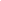 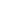 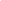 (Indique  que actividad) 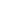 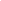 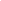 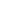 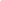 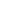 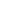 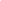 Si respondió "sí" a las preguntas anteriores, usted y su familia pueden ser elegible para recibir servicios bajo el Programa de Educación Migrante.¿QUÉ OFRECE NUESTRO PROGRAMA?Almuerzo gratis en la escuela  •  Útiles escolares • Programas  de verano  • Tutoría en casa  • Preparación universitaria • Apoyo con la inscripción en la escuela • Clases de Inglés  • Programa de lectura •  Referencias a recursos en la comunidad (salud, legal, social, etc.) •  Programas para los padres de familia.Teléfono: (615) 924-1497                 Email: MEP@conexionamericas.orgNOMBRE: DOMICILIO                                                                      CIUDAD                                          ESTADO                      CODIGO POSTAL                                                                  NUMERO DE TELEFONO: